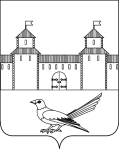 от 22.08.2016 № 940-рВ соответствии со статьями 25 и 39 Уголовно-исполнительного кодекса Российской Федерации, статьями 49 и 50 Уголовного кодекса Российской Федерации, руководствуясь статьями 32, 35, 40 Устава муниципального образования Сорочинский городской округ Оренбургской области:1. Внести в распоряжение администрации Сорочинского городского округа Оренбургской области от 12.02.2016 № 145-р «Об утверждении перечня предприятий, объектов и мест для временного трудоустройства лиц, осужденных к исправительным и обязательным работам» (в редакции распоряжения администрации Сорочинского городского округа Оренбургской области от 14.06.2016 № 699-р) следующие изменения:1.1. Утвердить новый перечень предприятий и объектов для временного трудоустройства лиц, осужденных к обязательным работам согласно приложению № 1.1.2. Утвердить новый перечень предприятий и мест для временного трудоустройства лиц, осужденных к исправительным работам согласно приложению № 2.2. Контроль за исполнением настоящего распоряжения оставляю за собой.3. Распоряжение вступает в силу после официального опубликования.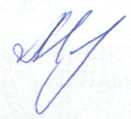 Глава муниципального образованияСорочинский городской округ                                         Т.П. МелентьеваРазослано: в дело; прокуратуре; руководителям предприятий; Филиалу по Сорочинскому району ФКУ УИИ УФСИН России по Оренбургской области.Перечень предприятий и объектов для временного трудоустройства лиц, осужденных к обязательным работам1. Муниципальное унитарное предприятие «Санитарная очистка»2. Общество с ограниченной ответственностью «Сорочинская альтернатива».3. Баклановский территориальный отдел администрации Сорочинского городского округа (Баклановка, Березовка, Янтарное, Ивановка).4. Бурдыгинский территориальный отдел администрации Сорочинского городского округа (Бурдыгино, п. Октябрьский, Надеждинка, Кленовый).5. Войковский территориальный отдел администрации Сорочинского городского округа (п. Войковский, Новобелогорка, Покровка, п. Сборовский, Спасское).6. Гамалеевский территориальный отдел администрации Сорочинского городского округа (с. Гамалеевка, п. Гамалеевка – 1, Рощино, Слободка, Новопокровка).7. Матвеевский территориальный отдел администрации Сорочинского городского округа (с. Матвеевка, Алексеевка, Медведка).8. 2-Михайловский территориальный отдел администрации Сорочинского городского округа (Малаховка, Ивановка 2, Каменка, Первокрасное).9. Николаевский территориальный отдел администрации Сорочинского городского округа (с. Уран, с. Николаевка, п. Новый, Никольское).10. Пронькинский территориальный отдел администрации Сорочинского городского округа (с. Пронькино, Сарабкино, Чесноковка, Маховка).11. Родинский территориальный отдел администрации Сорочинского городского округа (п. Родина).12. Толкаевский территориальный отдел администрации Сорочинского городского округа (с. Толкаевка).13. Троицкий территориальный отдел администрации Сорочинского городского округа (с. Троицкое, Михайловка – 1, Федоровка, Романовка).14. Товарищество собственников недвижимости «Мой дом».Перечень предприятий и мест для временного трудоустройства лиц, осужденных к исправительным работам1. Муниципальное унитарное предприятие «Санитарная очистка».2. Муниципальное унитарное предприятие «Жилкомсервис».3. ООО «СВС АГРО». г. Сорочинск ул. Зеленая д. 25. 4. ООО «Бурдыгинское». Сорочинский городской округ с. Бурдыгино ул. Попов ряд, 25. ООО «Птицефабрика «Родина». Сорочинский городской округ п. Родинский ул. Восточная, 11.6. ООО «АП «Сборовское» Сорочинский городской округ п. Войковский, ул. Хлебная, 1.7. ООО «Войковское». Сорочинский городской округ пос. Войковский ул. Садовая, 10.8. ООО «Победитель». Сорочинский городской округ с. Первокрасное ул. Советская, 1.9. ООО «Дружба». Сорочинский городской округ с. Романовка, ул. Южная, 3.10. ИП Старосельцев. Сорочинский городской округ с. Сарабкино ул. Советская д. 21.11. ИП Корчагина С.Н. Сорочинский городской округ с. Баклановка, ул. Молодежная, д. 19 кв. 1.12. КФХ «Светлана» п. Октябрьский». Сорочинский городской округ п. Октябрьский, ул. Октябрьская, д. 21 кв. 2.13. КФХ «Мария» п. Октябрьский». Сорочинский городской округ п. Октябрьский, ул. Садовая, д. 2014. ИП Черемисин В.Г. Сорочинский городской округ с. Романовка ул. Мельничная, д. 29.15. ИП Черемисина И.В. Сорочинский городской округ с. Романовка ул. Новая, д. 3, кв. 2.16. КХ «Маяк» Сорочинский городской округ с. Янтарное, ул. Ленинская, д. 217. ИП Мыльников С.С. Сорочинский городской округ с. Первокрасное ул. Московская д. 28, кв. 118. ИП Лаптев П.В. Сорочинский городской округ с. Баклановка ул. Молодежная д. 4 кв. 1.19. ИП Пронюков А.И. Сорочинский городской округ с. Пронькино ул. Ленинская, д. 21.20. ИП Мартынов Е.А. Сорочинский городской округ с. Троицкое ул. Центральная, д. 15.21. ИП Васильев А.И. Сорочинский городской округ с. Гамалеевка – 2 ул. Речная, д. 196.22. ИП Аксенова Н.А. Сорочинский городской округ с. Федоровка ул. Центральная д. 1 кв. 1.23. ООО «Корус» ОП Матвеевка Сорочинский городской округ с. Матвеевка ул. Заречная, 128.Администрация Сорочинского городского округа Оренбургской областиР А С П О Р Я Ж Е Н И Е О внесении изменений в распоряжение администрации Сорочинского городского округа Оренбургской области от 12.02.2016 № 145-р «Об утверждении перечня предприятий, объектов и мест для временного трудоустройства лиц, осужденных к исправительным и обязательным работам» (в редакции распоряжения администрации Сорочинского городского округа Оренбургской области от 14.06.2016 № 699-р)Приложение № 1 к распоряжению администрации Сорочинского городского округа Оренбургской области 
от 22.08.2016 № 940-рПриложение № 2к распоряжению администрации Сорочинского городского округа Оренбургской области 
от 22.08.2016 № 940-р